CULTURE: HOMEMatch the words to their synonymsMatch the words to the picturesWatch the video. Tick (√) the things that are mentioned.1 – floating houses2 – rooms with the sea view 3 – solar panels4 – narrow boats5 – a lighthouse6 – students’ hostels7 – tourist tents8 – yurts Put T (true) or F (false) next to the sentences. Then watch the video and check.Example: In Denmark some students live in floating houses. TRooms in floating houses come with the sea view.Floating houses are made on the basis of cargo ships.Narrow boats are of a particular colour.You can choose where to live in London if you have a narrow boat.Yurts are made of wood and wool.People in Mangolia take down their yurts in 4 hours.Girls in Siberia wear colourful clothes when it’s cold.Tick (√) the things that happen in the video.Watch the video and checktake downmovefloatexpensivecarryswimluxurioustake apart1 a floating house4 a tent7 a sea view2 a narrow boat5 a lighthouse8 a luxurious room3 solar panel6 a students’ hostel9 a yurtA 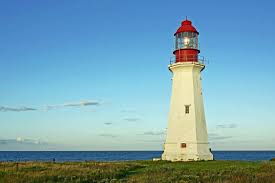 B  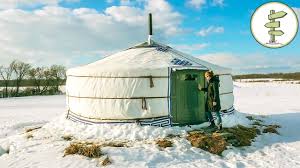 C 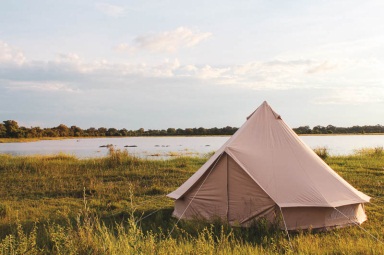 D 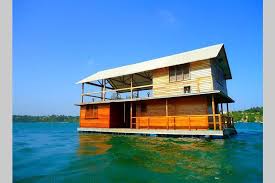 E 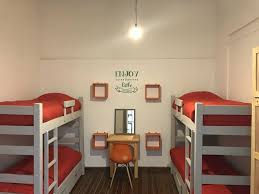   F  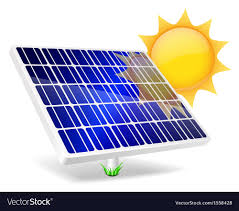 G 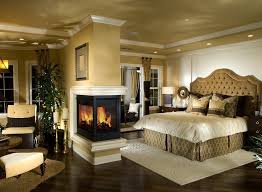 H 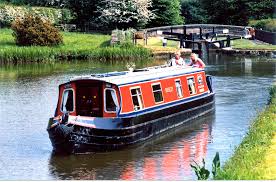 I 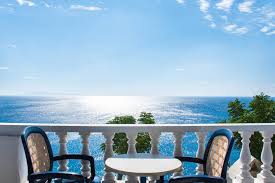 